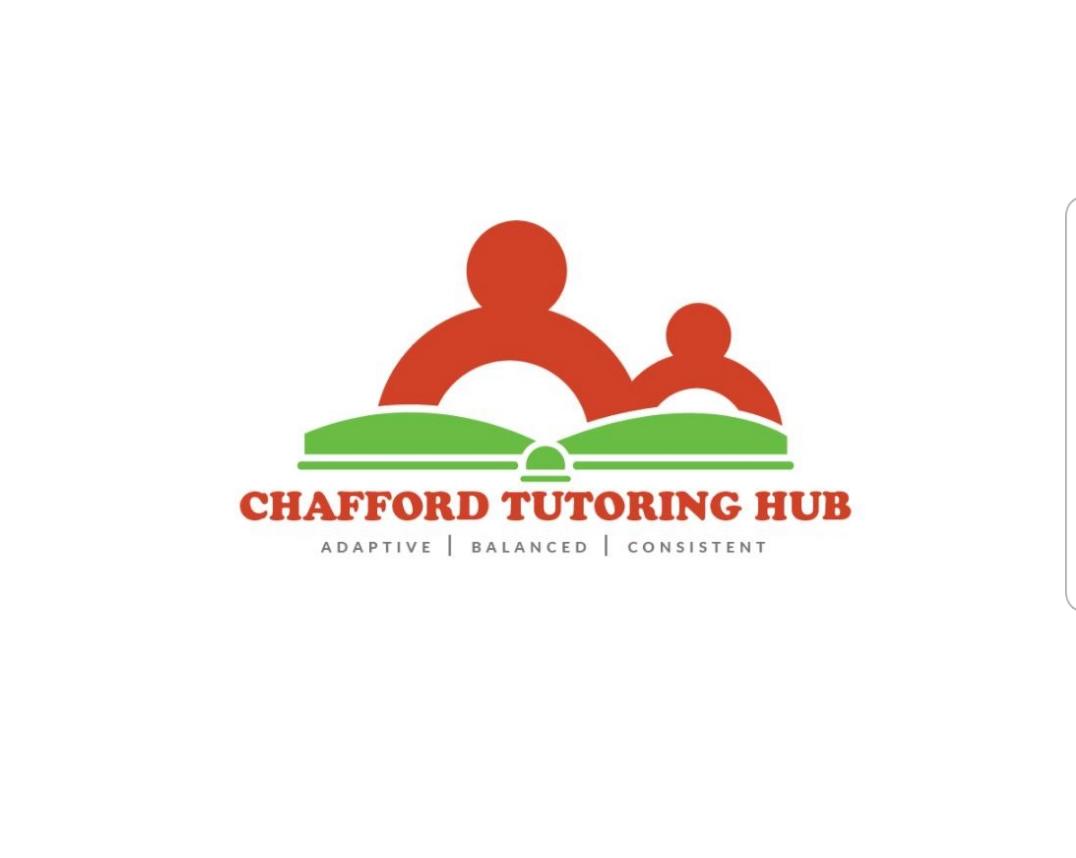 EQUALITY AND DIVERSITYAt Chafford Tutoring Hub we will make sure that all children are treated with equal concern and respect. We are committed to anti-discriminatory practice to help promote equality of opportunity and valuing diversity for all children and their families.  The Equality Act 2010The Act aims to strengthen, streamline and simplify equality legislation by reforming and harmonising 116 pieces of pre-existing discrimination legislation into a single new law, replacing all the previous anti-discrimination law, including:. The Equal Pay Act 1970. The Sex Discrimination Act 1975. The Race Relations Act 1976. The Disability Discrimination Act 1995From October 2010, provisions of the Act were starting to be implemented through a timeline of activities, which extends to 2012.The Act now outlines 9 Protected Characteristics which are:. Disability. Gender Reassignment. Pregnancy and Maternity. Race (ethnicity). Religion or Belief. Sexual Orientation. Sex (gender). Age. Marriage and Civil Partnership